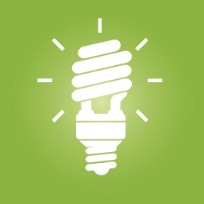 Planeador de ideias[Objetivo]Ideias[Nome][Nome][Nome][Conclusão][Cabeçalho da ideia 1][Se estiver pronto para escrever, selecione uma linha de texto e comece a escrever para a substituir pelo seu próprio texto.][Quer alterar o aspeto desta tabela? No separador Estrutura das Ferramentas de Tabela, selecione um estilo diferente.][Texto da ideia 1][Conclusão da ideia 1][Cabeçalho da ideia 2][Texto da ideia 2][Texto da ideia 2][Texto da ideia 2][Conclusão da ideia 2][Cabeçalho da ideia 3][Texto da ideia 3][Texto da ideia 3][Texto da ideia 3][Conclusão da ideia 3][Cabeçalho da ideia 4][Texto da ideia 4][Texto da ideia 4][Texto da ideia 4][Conclusão da ideia 4]